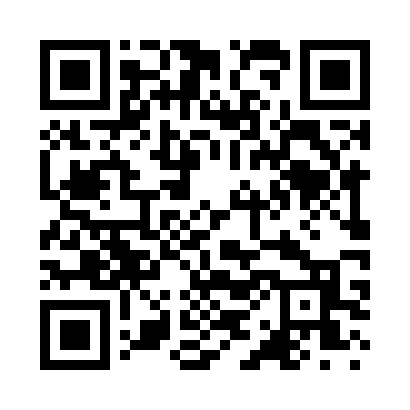 Prayer times for Pikeview, Colorado, USAMon 1 Jul 2024 - Wed 31 Jul 2024High Latitude Method: Angle Based RulePrayer Calculation Method: Islamic Society of North AmericaAsar Calculation Method: ShafiPrayer times provided by https://www.salahtimes.comDateDayFajrSunriseDhuhrAsrMaghribIsha1Mon4:045:381:034:598:2910:022Tue4:055:381:045:008:2810:023Wed4:055:391:045:008:2810:024Thu4:065:401:045:008:2810:015Fri4:075:401:045:008:2810:016Sat4:085:411:045:008:2810:007Sun4:085:411:045:008:2710:008Mon4:095:421:055:008:279:599Tue4:105:431:055:008:279:5910Wed4:115:431:055:008:269:5811Thu4:125:441:055:008:269:5712Fri4:135:451:055:008:259:5713Sat4:145:451:055:008:259:5614Sun4:155:461:055:008:249:5515Mon4:165:471:055:008:249:5416Tue4:175:481:055:008:239:5317Wed4:185:481:065:008:229:5218Thu4:195:491:065:008:229:5119Fri4:205:501:065:008:219:5020Sat4:215:511:065:008:209:4921Sun4:235:511:065:008:209:4822Mon4:245:521:065:008:199:4723Tue4:255:531:065:008:189:4624Wed4:265:541:064:598:179:4525Thu4:275:551:064:598:179:4426Fri4:285:561:064:598:169:4327Sat4:305:561:064:598:159:4128Sun4:315:571:064:588:149:4029Mon4:325:581:064:588:139:3930Tue4:335:591:064:588:129:3831Wed4:346:001:064:588:119:36